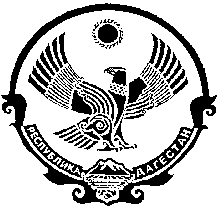    ГЛАВА  АДМИНИСТРАЦИИМУНИЦИПАЛЬНОГО  РАЙОНА«ЛЕВАШИНСКИЙ  РАЙОН» РЕСПУБЛИКИ  ДАГЕСТАНПОСТАНОВЛЕНИЕ № 79от 9 апреля 2020 г.с. ЛевашиОб утверждении Межведомственной комиссии по обеспечению поступления налоговых и неналоговых доходов в бюджет МР «Левашинский район»             В целях обеспечения координации взаимодействия федеральных органов исполнительной власти с органами местного самоуправления муниципального района, предприятиями и организациями всех форм собственности, осуществляющими свою деятельность на территории муниципального района, по решению вопросов полного и своевременного поступления налоговых и неналоговых доходов в бюджет МР «Левашинский район» – п о с т а н о в л я ю:           1. Образовать Межведомственную комиссию по обеспечению поступления налоговых и неналоговых доходов в бюджет МР «Левашинский район».             2. Утвердить Положение о Межведомственной комиссии по обеспечению поступления налоговых и неналоговых доходов в бюджет МР «Левашинский район» согласно приложению № 1 к настоящему постановлению.             3. Утвердить состав Межведомственной комиссии по обеспечению поступления налоговых и неналоговых доходов в бюджет МР «Левашинский район» согласно приложению № 2 к настоящему постановлению.              4. Разместить настоящее постановление в сети Интернет на официальном сайте Администрации МР «Левашинский район».              5. Контроль за исполнением настоящего постановления оставляю за собой.Главы Администрации                                                                         муниципального района                                                                     Дабишев Ш.М.Приложение № 1к постановлению Администрации МР «Левашинский район»от 9 апреля 2020 г. № 79ПОЛОЖЕНИЕо Межведомственной комиссии по обеспечению поступления налоговых и неналоговых доходов в бюджет МР «Левашинский район»1. Общие положения          1.1. Межведомственная комиссия по обеспечению поступления налоговых и неналоговых доходов в бюджет МР «Левашинский район» (далее Межведомственная комиссия) является коллегиальным постоянно действующим органом, координирующим взаимодействие территориальных органов федеральных органов исполнительной власти с органами местного самоуправления муниципальных образований района (далее - органы местного самоуправления), предприятиями и организациями всех форм собственности, индивидуальными предпринимателями, осуществляющими свою деятельность на территории Левашинского района (далее - организации, индивидуальные предприниматели), в целях обеспечения полного и своевременного поступления налоговых и неналоговых доходов в бюджет МР «Левашинский район» (далее - бюджет), принятия оперативных решений при возникновении ситуаций, имеющих негативные последствия в процессе исполнения доходной части бюджета.          1.2. Межведомственная комиссия в своей деятельности руководствуется Конституцией Российской Федерации, федеральными законами, нормативными правовыми актами Российской Федерации, законами Республики Дагестан, нормативными и правовыми актами Республики Дагестан и иными правовыми актами МР «Левашинский район», а также настоящим Положением.2. Основные задачи и функции Межведомственной комиссии          2.1. Основными задачами Межведомственной комиссии являются:          2.1.1. Координация и обеспечение взаимодействия территориальных органов федеральных органов исполнительной власти с органами местного самоуправления при реализации мер, направленных на обеспечение поступления налоговых и неналоговых доходов в бюджет.          2.1.2. Обеспечение взаимодействия территориальных органов федеральных органов исполнительной власти с организациями и индивидуальными предпринимателями по принятию мер, направленных на своевременную уплату и в полном объеме налоговых и неналоговых платежей в бюджет, а также на сокращение задолженности по налоговым и неналоговым платежам в бюджет.          2.1.3. Повышение эффективности работы организаций и улучшение финансово-экономических результатов их деятельности.          2.1.4. Разработка мероприятий по недопущению совершения правонарушений в сфере законодательства о налогах и сборах организациями и индивидуальными предпринимателями.          2.2. Для реализации поставленных задач Межведомственная комиссия осуществляет следующие функции:          2.2.1. Рассматривает причины неуплаты, либо снижения поступлений налоговых и неналоговых доходов в бюджеты, а также образования задолженности по налоговым и неналоговым платежам по отдельным организациям и индивидуальным предпринимателям.          2.2.2. Рассматривает причины отрицательных финансово - экономических результатов деятельности отдельных организаций и вопросы обоснованности отражения убытков для целей налогообложения.          2.2.3. Рассматривает иные ситуации, негативно влияющие на исполнение доходной части бюджета.          2.2.4. Рассматривает предложения по применению мер, направленных на обеспечение своевременного исполнения организациями и индивидуальными предпринимателями обязательств по уплате налоговых и неналоговых доходов в бюджет.3. Полномочия Межведомственной комиссии          Межведомственная комиссия для выполнения возложенных на нее функций имеет право:          3.1. Вносить в установленном порядке предложения Главе Администрации МР «Левашинский район», органам местного самоуправления, территориальным органам федеральных органов исполнительной власти, организациям и индивидуальным предпринимателям по реализации мероприятий, направленных на обеспечение своевременной и полной уплаты налоговых и неналоговых платежей в бюджет.          3.2. Запрашивать и получать в установленном порядке от территориальных органов федеральных органов исполнительной власти, органов местного самоуправления информацию, необходимую для работы Межведомственной комиссии.          3.3. Приглашать в установленном порядке на заседания Межведомственной комиссии и заслушивать информацию руководителей территориальных органов федеральных органов исполнительной власти, органов местного самоуправления по рассматриваемым на заседаниях Межведомственной комиссии вопросам.          3.4. Запрашивать и получать в установленном порядке от должностных лиц организаций, от индивидуальных предпринимателей материалы и информацию, необходимые для выполнения возложенных на Межведомственную комиссию задач, а также приглашать на заседания Межведомственной комиссии должностных лиц организаций, индивидуальных предпринимателей в целях получения от них пояснений по рассматриваемым на заседаниях Межведомственной комиссии вопросам.          3.5. Вносить предложения органам, осуществляющим в соответствии с законодательством функции контроля и надзора, о проведении ими проверок по соблюдению организациями законодательства, а также по применению мер принудительного взыскания задолженности с организаций по платежам в бюджеты в пределах компетенции этих органов и в установленном порядке.          3.6. Приглашать на заседания Межведомственной комиссии должностные лица территориальных органов федеральных органов исполнительной власти, органов местного самоуправления, представителей контролирующих, правоохранительных и надзорных органов, общественных и иных организаций, экспертов и специалистов по вопросам, относящимся к компетенции Межведомственной комиссии.4. Организация деятельности Межведомственной комиссии          4.1. Межведомственная комиссия осуществляет свою деятельность в форме заседаний. На заседаниях рассматриваются и решаются вопросы, отнесенные к ведению Межведомственной комиссии.          4.2. Плановые заседания проводятся по мере необходимости, но не реже одного раза в квартал. В случае необходимости по решению председателя Межведомственной комиссии могут проводиться ее внеочередные заседания. Дату, время, место проведения заседаний Межведомственной комиссии и повестку дня ее заседаний определяет председатель Межведомственной комиссии. Секретарь Межведомственной комиссии не позднее, чем за пять рабочих дней до дня проведения заседания Межведомственной комиссии информирует состав Межведомственной комиссии о дате, времени и месте его проведения.          4.3. Члены Межведомственной комиссии участвуют в ее работе лично. Заседание Межведомственной комиссии является правомочным, если на нем присутствуют более половины от установленного числа ее состава.          4.4. Решения Межведомственной комиссии принимаются простым большинством голосов присутствующих на заседании состава Межведомственной комиссии путем открытого голосования. В случае равенства голосов голос председательствующего на заседании Межведомственной комиссии является решающим.          4.5. Члены Межведомственной комиссии обладают равными правами при обсуждении вопросов и принятии решений. В случае несогласия с принятым решением каждый член Межведомственной комиссии вправе изложить в письменной форме свое особое мнение, которое подлежит обязательному приобщению к соответствующему протоколу заседания Межведомственной комиссии.          4.6. Решение Межведомственной комиссии оформляется протоколом, который утверждается председателем Межведомственной комиссии. Решения Межведомственной комиссии рассылаются членам Межведомственной комиссии и доводятся до заинтересованных лиц в течение пяти рабочих дней после проведения ее заседания.          4.7. Решения, принимаемые Межведомственной комиссией, носят рекомендательный характер.          4.8. Председатель Межведомственной комиссии:          4.8.1. Руководит организацией деятельности Межведомственной комиссии, ведет заседания Межведомственной комиссии.         4.8.2. Организует контроль за выполнением решений, принятых Межведомственной комиссией.          4.9. Секретарь Межведомственной комиссии:          4.9.1. Организует подготовку заседаний Межведомственной комиссии.          4.9.2. Оформляет протоколы заседаний Межведомственной комиссии.          4.10. Организационно - техническое обеспечение деятельности Межведомственной комиссии осуществляет аппарат Администрации МР «Левашинский район».Приложение № 2к постановлению Администрации МР «Левашинский район»от 9 апреля 2020 г. № 79СОСТАВМежведомственной комиссии по обеспечению поступления налоговых и неналоговых доходов в бюджет МР «Левашинский район»Дабишев Ш. М.  – глава Администрации МР «Левашинский район», руководитель                                                                        Межведомственной комиссии;Ибрагимов Г. И. – заместитель главы Администрации района, зам. руководителя Межведомственной комиссии;Махмудов Ш. М. – начальник МРИ ФНС РФ № 9, зам. руководителя Межведомственной комиссии;Табуков М. С. – начальник отдела доходов финансового управления, секретарь                                                       Межведомственной комиссии;Члены Межведомственной комиссии:Абдулазизов М. А. – начальник Левашинского РОСП РД;Нуров Р. М.           – и. о. начальника МП ОМВД России по Левашинскому району;Магомедов М. Х.– начальник МРЭО ГИБДД МВД по Республике Дагестан (дислокация с. Леваши);Галбацов Ш. С.     – начальник управления экономики и планирования района.